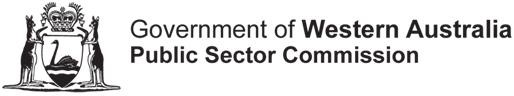 Western Australian Public Sector Workforce Report (September 2009)In 2007/08, the Department of the Premier and Cabinet (DPC) introduced a new information system to improve workforce reporting on the Western Australian public sector.1 This process is referred to as the Human Resource Minimum Obligatory Information Requirements (HR MOIR). The Public Sector Commission (PSC) was created in November 2008 and is continuing this process.This report provides information, as at 30 September 2009, on:Headcount2- the number of employees in WA public sector agencies;Paid FTE3- full time equivalent (FTE) employees in WA public sector agencies; andAverage Paid FTE4- Seasonally adjusted average full time equivalent (FTE) employees in WA public sector agencies.In accordance with the Premier’s Economic Statement in February 2009 and the Cabinet decision of 27 July 2009, an FTE ceiling has been imposed on public sector agencies. PSC is assisting the Department of Treasury and Finance (DTF) with the monitoring and reporting of this process. The September 2009 Workforce Report categorises agencies that are required to meet the FTE ceiling, and those not required to do so. Note, there are five agencies that are required to comply with an FTE ceiling that do not report HR MOIR data to PSC (refer Table 2).PSC’s FTE methodology is different from the methodology used by DTF to calculate agencies’ FTE ceilings. On 27 July 2009, Cabinet endorsed for the existing FTE Ceiling methodology to transition to PSC’s HR MOIR methodology by the end of 2009/10. This transition will ensure that future monitoring of FTE variances will be more comparable, and will also enable existing PSC and public sector agencies’ systems, processes and FTE definitions to continue to be used.Table 1: Agencies Subject to a 2009/10 FTE Ceiling1 To ensure that FTE across agencies is calculated using a standard approach, some methodological changes from previous years were necessary. These changes resulted in a ‘break-in-series’ of quarterly workforce reports between June 2007 and June 2008. As a result of these changes, workforce data from June 2008 onwards may not be directly comparable to previous workforce reports.2 ‘Headcount’ is a snapshot of employees as at the pay day on, or prior to, 30 September 2009 and includes all permanent,fixed term and paid casual employees during that pay period.3 ‘Paid FTE’ is a snapshot of employees who were paid during the last pay period ending on, or prior to, 30 September2009. This methodology may differ from those used by public sector agencies. As the quality of agency data is continuously being reviewed, some adjustments in FTE figures may occur.4 ‘Average Paid FTE’ data aims to address seasonal fluctuations that occur in some agencies from one quarter to the next,and is the averaged ‘Paid FTE’ of the sum of the current (Sept 2009) quarter and the preceding three quarters.5 Includes data from the Public Trust Office and the Office of the Public Advocate.6 Includes data from Electorate Offices.Table 2: Agencies Subject to an FTE Ceiling, but not reporting HR MOIR Data to PSC.Sum of Average Paid FTE for agencies subject to FTE Ceiling	100,9987 The sum may not equal the total due to rounding.Table 3: Agencies Not Subject to an FTE Ceiling.HeadcountSept 2009Paid FTESept 2009AveragePaid FTEDepartment of Education and Training50,08133,68833,063Department of Health39,74731,22430,886Police Service (Western Australia Police) and Police Force8,2327,3367,333Department of Corrective Services4,3633,8133,566Department of Environment and Conservation2,1771,9121,973Department for Child Protection2,0911,7871,799Disability Services Commission1,9241,6521,629Department of Treasury and Finance1,6971,6031,417HeadcountSept 2009Paid FTESept 2009AveragePaid FTEDepartment of the Attorney General51,8061,5691,434Department of Agriculture and Food1,6721,4071,454Fire and Emergency Services Authority of Western Australia1,3381,2951,287Swan TAFE1,4841,0971,018Department of Transport1,1781,0771,077Commissioner of Main Roads1,1031,0421,027Department of Commerce1,071982972Central TAFE1,347970898Western Australian Land Information Authority (Landgate)970883904Department of Mines and Petroleum768718713Challenger TAFE927680651Department of Planning736680680Department of Culture and the Arts799646660Department of Water663622601Department of the Premier and Cabinet6831612613Department of Fisheries467420412South West Regional College of TAFE390273253West Coast TAFE352250269Office of the Director of Public Prosecutions264228223Department for Communities265222233Central West TAFE263193188Great Southern TAFE293192181Department of Regional Development and Lands197185185Pilbara TAFE225179193Department of Sport and Recreation221167171Zoological Parks Authority212160159Western Australian Sports Centre Trust407158195Department of State Development172157159Corruption and Crime Commission159156161Department of Indigenous Affairs167155138Western Australian Tourism Commission163149158Curriculum Council164142147Botanic Gardens and Parks Authority152129126Kimberley TAFE148129126C Y O'Connor College of TAFE171124127Department of Local Government126121121Country High School Hostels Authority156114111Chemistry Centre (WA)119113111Department of Racing, Gaming and Liquor124108110Office of the Auditor General110101100Public Sector Commission1109292Office of Energy777667Western Australian Electoral Commission867466Small Business Development Corporation736162HeadcountSept 2009Paid FTESept 2009AveragePaid FTEDepartment of Education Services605451Swan River Trust514750Economic Regulation Authority514645Parliamentary Commissioner for Administrative Investigations(Ombudsman)514239Department of the Registrar Western Australian Industrial RelationsCommission423839Office of the Public Sector Standards Commissioner393335The National Trust of Australia (W.A.)432927Commissioner for Equal Opportunity322828Heritage Council of Western Australia262527South West Development Commission232222Wheatbelt Development Commission201615Mid West Development Commission161513Peel Development Commission151412Office of the Commissioner for Children and Young People171414Office of the Inspector of Custodial Services171315Great Southern Development Commission131312Gascoyne Development Commission131211Goldfields-Esperance Development Commission131212Pilbara Development Commission121211Kimberley Development Commission131211Office of the Information Commissioner999Law Reform Commission of Western Australia734Salaries and Allowances Tribunal222Western Australian Planning Commission000TOTAL7133,423102,434100,803FTE ceiling2009/10Governor’s Establishment27Legislative Assembly32Legislative Council32Parliamentary Inspector of the Corruption and Crime Commission2Parliamentary Services102TOTAL195HeadcountSept 2009Paid FTESept 2009AveragePaid FTE3Electricity Networks Corporation (Western Power)2,8352,8022,736Water Corporation2,9082,7662,685Public Transport Authority of Western Australia1,4111,3511,311Department of Housing1,1241,0411,044Electricity Generation Corporation (Verve Energy)604591581Regional Power Corporation (Horizon Power)355350330Insurance Commission of Western Australia377345331Racing and Wagering Western Australia466335338Electricity Retail Corporation (Synergy)342319334Fremantle Port Authority313301307Legal Aid Commission of Western Australia317276269Forest Products Commission276247275Government Employees Superannuation Board (GESB)270245232Gold Corporation261239236Lotteries Commission (Lotterywest)201191189Western Australian Land Authority (LandCorp)188181180WorkCover Western Australia Authority150137127Metropolitan Cemeteries Board142121116Rottnest Island Authority141121118Esperance Port Authority108107108Builders’ Registration Board of Western Australia and Painters’Registration Board716462Western Australian Treasury Corporation625960Animal Resources Authority705859Geraldton Port Authority575555East Perth Redevelopment Authority and Subiaco RedevelopmentAuthority585151Legal Practice Board554745Western Australian Institute of Sport504744Western Australian Greyhound Racing Association454343Broome Port Authority594249Western Australian College of Teaching484042Port Hedland Port Authority363635Bunbury Water Board (Aqwest)333232Dampier Port Authority323128Independent Market Operator313029Busselton Water Board313030Nurses and Midwives Board of Western Australia332829Albany Port Authority222221Bunbury Port Authority211919Perth Market Authority191717Western Australian Health Promotion Foundation (Healthway)161515Office of Health Review161314Keep Australia Beautiful Council (W.A.)151211Building and Construction Industry Training Board141211HeadcountSept 2009Paid FTESept 2009AveragePaid FTE3Potato Marketing Corporation of Western Australia11109Western Australian Meat Industry Authority151010Midland Redevelopment Authority10912Pharmaceutical Council of Western Australia1088Hairdressers Registration Board of Western Australia777Burswood Park Board666Veterinary Surgeons’ Board644Architects Board of Western Australia322  Minerals and Energy Research Institute of Western Australia	422TOTAL13,75512,927TOTAL (HR MOIR)147,178115,361